Message to JUFE1.Name:Liu Yunhan		2. Country: Malaysia3.Home University: University Tunku Abdul Rahman4.Study Program: Exchange Program 5.Period of Study in JUFE:Sep.2019--Jan.20206.Message to JUFE: By this program that offered by JUFE, I have met friends that from others country. We have exchange our cultural from our home country. Also, experiences that gained in JUFE is memorable, this might once in a lifetime that I could learn and feel the passionate of the officers, lecturers and the volunteers in JUFE.Individual photo: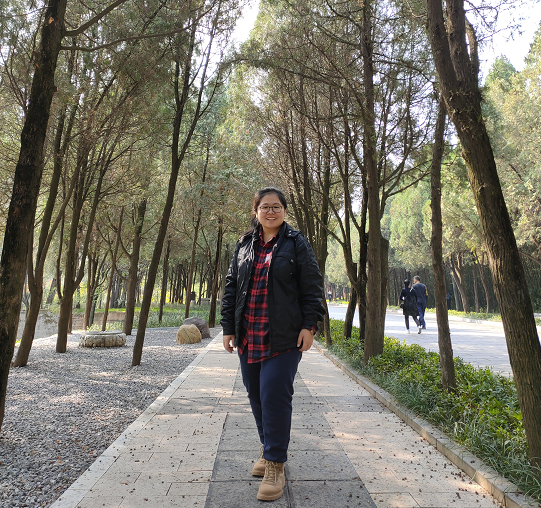 